Муниципальное автономное детское образовательное учреждение детский сад №101 города ТюмениАвторская дидактическая игра «Освоение космоса»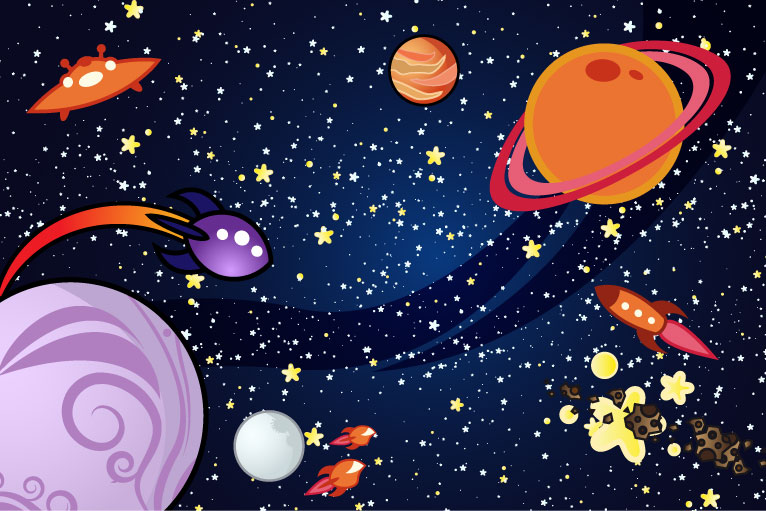 Составили: воспитатель Воробьева Ю.В.воспитатель Любимцева С.С.воспитатель Панченко С. П.Тюмень, 2021Дидактическая игра «Освоение космоса»Дидактическая игра предназначена для детей старшего дошкольного возраста Пояснительная записка к дидактической игре «Освоение космоса»Пособие многофункционально. Представляет собой плоскостной макет солнечной системы со съемными небесными телами, позволяющий знакомить детей со строением нашей галактики. Также в комплект входят макеты космических кораблей, передвигающихся по просторам космоса при помощи воздушной струи; предметы и вещества, которые нужно доставить на разные планеты. Все материалы, используемые для изготовления данного пособия безопасны.Актуальность пособия	Актуальность заключается в том, что игра «Освоение космоса» имеет развивающее, обучающее и воспитывающее значение.  Ее можно использовать практически в любых видах учебной, игровой деятельности детей. В дидактическую игру «Освоение космоса» могут играть от одного до шестерых детей. При помощи этой игры можно приобщить ребенка к правильному отношению к окружающей среде.Цель игрыОбогащение и расширение представлений детей о космосе, планетах солнечной системы; Развитие познавательных и интеллектуальных способностей детей; Активизация детского внимания, памяти, мышления, эмоций.Воспитание осознанного и правильного отношения к окружающему миру.Задачи игрыРасширять знания детей о космосе, о строении солнечной системы, космической технике;Развивать навыки ориентировки и пространственного представления;Упражнять в обратном отсчете;Воспитывать осознанное, бережное, эмоциональное отношение к окружающему миру;Развивать образное и пространственное мышление;Развивать речевое дыхание;Воспитывать убеждение в ценности коллективного труда для достижения цели.Закреплять навыки взаимовыручки в трудной ситуации.Ход игры	Детям задаются вопросы на тему «Космос». Правильный ответ на вопрос, дает право ребенку выбрать космический корабль. Затем воспитатель дает задание – доставить определенный груз на конкретную планету солнечной системы. Все корабли отправляются с планеты Земля. Дети с помощью воздушной струи через индивидуальную трубочку приводят в движение макеты космических кораблей и направляют их к нужной планете. 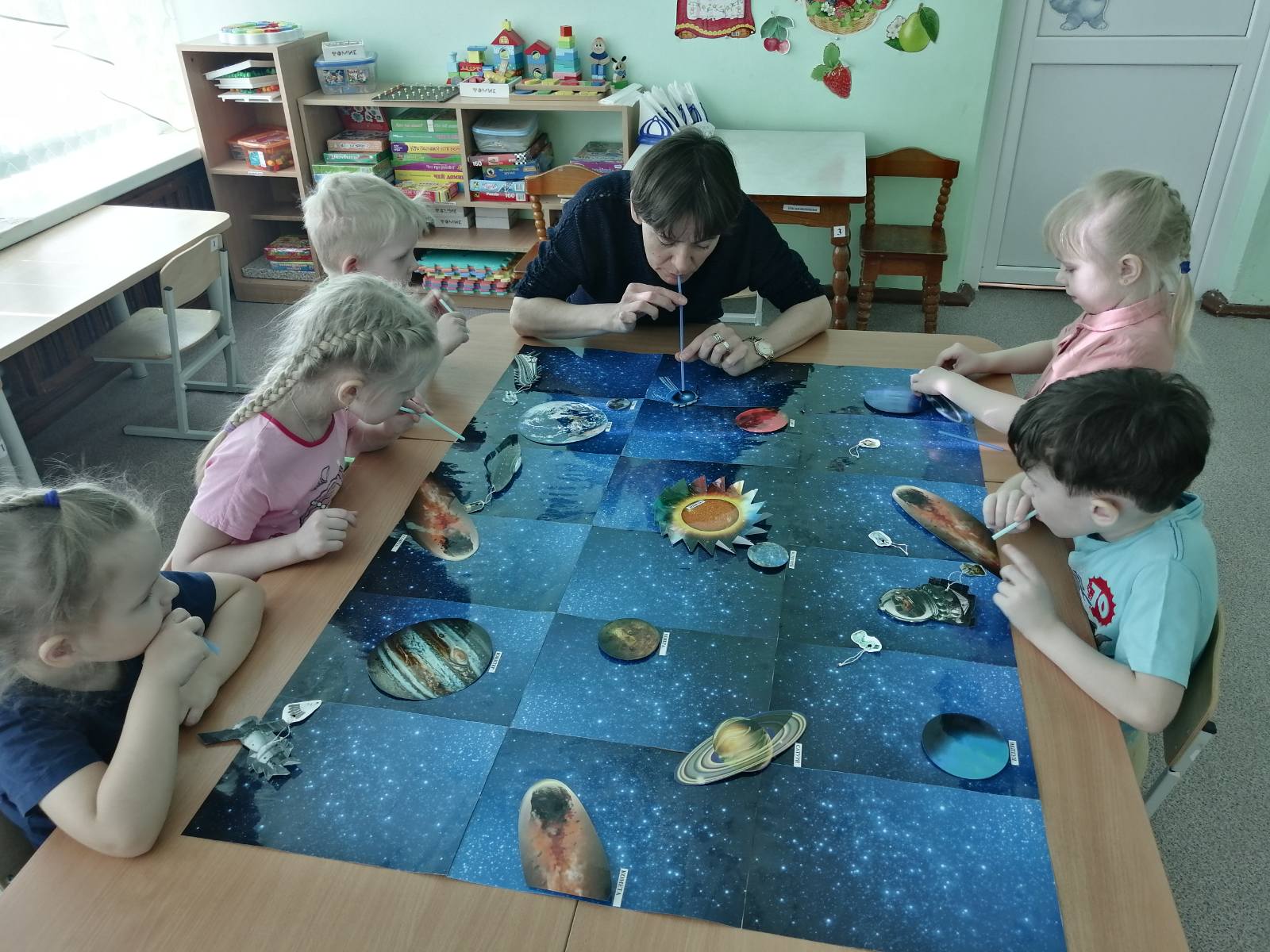 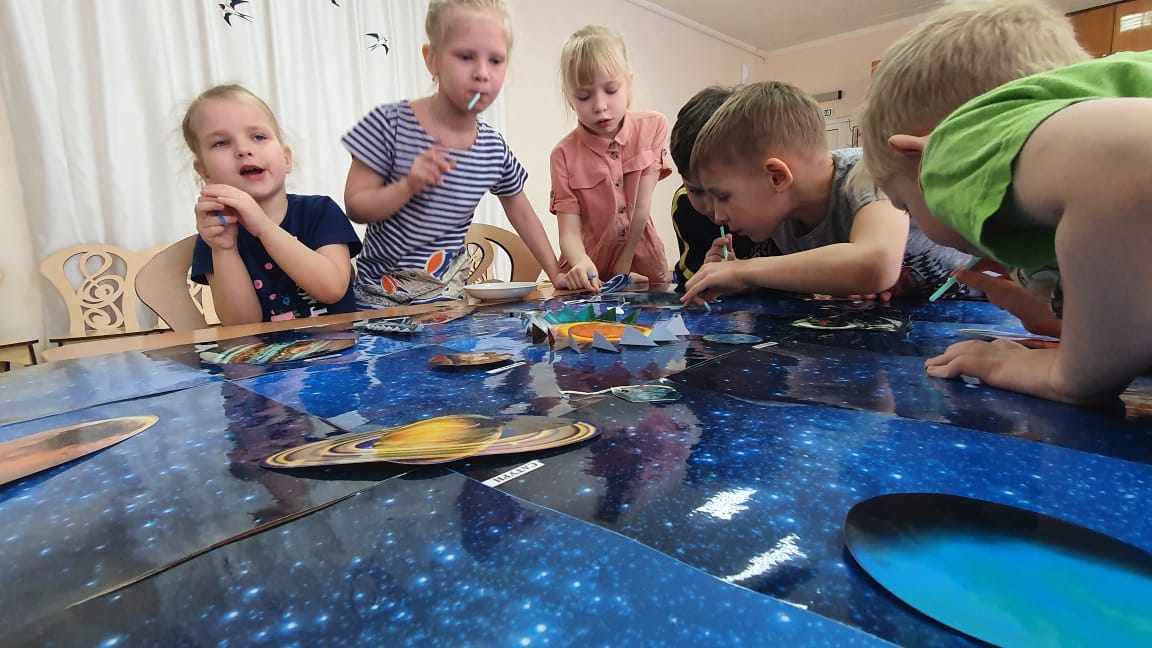 После выполнения поставленной задачи все корабли должны вернуться обратно на Землю.